III. osnovna škola Bjelovar,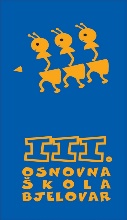 Tome Bakača 11d, 43000 Bjelovartel: 246-610;  246-510; fax: 221-545http://www.os-treca-bj.skole.hr/e-mail: ured@os-treca-bj.skole.hrKlasa: 112-02/23-01/01Urbroj: 2103-36-01-23-13U Bjelovaru, 9. listopada 2023. godineOBAVIJEST KANDIDATIMA PRIJAVLJENIM NA NATJEČAJ ZA RADNO MJESTO                 		SPREMAČ/ICA OD 27. 09. 2023. godine           		(određeno puno radno vrijeme)Usmeno testiranje za navedeno radno mjesto održat će se dana 12. listopada 2023. godine (četvrtak) od 10,00 sati (stan u sklopu škole).Pozivaju se slijedeći kandidati/kinje koji udovoljavaju uvjetima natječaja:TATJANA MIHALINEC u 10,10 satiMILICA KOSTENJAK u 10,20 satiĐURĐICA JURKOVIĆ u 10,30 satiDANIJELA KUKEC u 10,40 satiJULIJANA ČULO u 10,50 satiVESNA PAVO u 11,00 satiMARTINA FELETAR u 11,10 sati VINKA FILIĆ u 11,20 satiNapomena: kandidat/inja koji ne pristupi testiranju smatra se da je odustao/la od prijave na natječaj!Povjerenstvo za procjenu i vrednovanje kandidata za zapošljavanje